											Name											DateMolar Mass as a Conversion Factor				A. Moles to Gram Calculations – find the molar mass of the following then use it as a conversion factor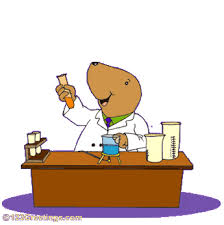 1a What is the molar mass of Gold?1b How many grams are 5 moles of Gold? 2a What is the molar mass of Silver?2b How many grams are 27 moles of Silver?3a What is the Molar Mass of CCl43b How many grams are 4 moles of CCl4   B Grams to Moles Calculations– find the molar mass of the following then use it as a conversion factor4a What is the molar mass of Sodium?4b How many moles are in 734g of Sodium?5a What is the molar mass of Silicon?5b How many moles are in 391g of Silicon?6a What is the Molar Mass of Na3PO46b How many moles are in 1,349g of Na3PO4